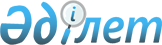 О внесении изменений и дополнений в постановление Правительства Республики Казахстан от 16 апреля 2002 года N 440 и распоряжение Премьер-Министра Республики Казахстан от 27 сентября 2001 года N 76
					
			Утративший силу
			
			
		
					Постановление Правительства Республики Казахстан от 23 июля 2003 года N 728. Утратило силу постановлением Правительства Республики Казахстан от 13 октября 2009 года N 1586      Сноска. Утратило силу постановлением Правительства РК от 13.10.2009 N 1586.      В целях расширения функций Координационного совета по обеспечению безопасности на транспорте в части противодействия терроризму Правительство Республики Казахстан постановляет: 

      1. Внести в некоторые решения Правительства Республики Казахстан следующие изменения и дополнения: 

      1) в постановление Правительства Республики Казахстан от 16 апреля 2002 года N 440 "Об утверждении Положения о Координационном совете по обеспечению безопасности на транспорте" (САПП Республики Казахстан, 2002 г., N 12, ст.116): 

      заголовок после слов "обеспечению безопасности" дополнить словами "и противодействия терроризму"; 

      в преамбуле после слов "транспортного комплекса" дополнить словами "и противодействия терроризму"; 

      в пункте 1 после слов "обеспечению безопасности" дополнить словами "и противодействия терроризму"; 

      в Положении о Координационном совете по обеспечению безопасности на транспорте, утвержденном указанным постановлением: 

      в заголовке и преамбуле после слова "безопасности" дополнить словами "и противодействия терроризму"; 

      в пункте 1: 

      после слов "безопасности" дополнить словами "и противодействия терроризму"; 

      после слов "грузов" дополнить словами "организации противодействия терроризму"; 

      пункт 4 после слова "обеспечения безопасности" дополнить словами "и предотвращения терроризма"; 

      пункт 5 дополнить подпунктами 3), 4), 5) следующего содержания: 

      "3) анализ ситуации и проблем в области безопасности и противодействия терроризму на транспорте, разработка мероприятий по их эффективному решению; 

      4) выработка предложений по предотвращению и предупреждению террористических актов на транспорте на основе нормативных правовых актов Республики Казахстан, международных договоров и соглашений; 

      5) выработка рекомендаций по правовым и экономическим механизмам, обеспечивающим требуемый законодательством уровень безопасности при перевозке оружия, боеприпасов, радиоактивных, взрывчатых, наркотических и психотропных веществ, в целом опасных грузов всеми видами транспорта, в том числе и по случаям их незаконного перемещения."; 

      в пункте 6 после слов "безопасности" дополнить словами "и предупреждению терроризма"; 

      абзац первый пункта 8 изложить в следующей редакции: 

      "8. Деятельностью Координационного совета руководит его председатель, который председательствует на заседаниях Координационного совета, утверждает план его работы и несет ответственность за результаты деятельности Координационного совета. 

      Работа Координационного совета ведется по двум направлениям: 

      1) обеспечение безопасной эксплуатации на транспорте; 

      2) противодействие и предупреждение терроризма на транспорте. 

      Подготовка вопросов на заседания Координационного совета, решение организационных вопросов по направлениям работы возлагаются на рабочие органы Координационного совета, ответственные за работу, соответственно: Министерство транспорта и коммуникаций Республики Казахстан и Комитет национальной безопасности Республики Казахстан (по согласованию)."; 

      в пункте 12 после слова "коммуникаций" дополнить словами "и Комитет национальной безопасности."; 

      2) в распоряжение Премьер-Министра Республики Казахстан от 27 сентября 2001 года N 76 "Об образовании Координационного совета по обеспечению безопасности на транспорте": 

      в заголовке и пункте 1 после слова "безопасности" дополнить словами "и противодействия терроризму"; 

      ввести в состав Координационного совета: "Нагманова                  -  Министра транспорта и 

Кажмурата Ибраевича            коммуникаций Республики Казахстан, 

                               председателем 

Дутбаева Нартая Нуртаевича  -  Председателя Комитета национальной 

                               безопасности Республики Казахстан, 

                               заместителем председателя по 

                               вопросам противодействия терроризму 

                               на транспорте (по согласованию) 

Акчанова Болата Касымовича  -  заместителя Председателя Агентства 

                               таможенного контроля Республики 

                               Казахстан 

Уажанова Турсуна Ушбаевича  -  заместителя Директора Пограничной 

                               службы Комитета национальной 

                               безопасности Республики Казахстан 

                               (по согласованию); 

 

      вывести из указанного состава: Масимова Карима Кажимкановича, Жумабаева Бейбита Тейнеловича, Несипбаева Курмана Касеновича, Нуриманова Максута Ануарбековича, Налибаева Абдукалыка Закировича; 

      в пункте 3: 

      слова "рабочим органом" заменить словами "рабочими органами"; 

      дополнить словами "и Комитет национальной безопасности Республики Казахстан (по согласованию).". 

      2. Контроль за исполнением настоящего постановления возложить на Заместителя Премьер-Министра Республики Казахстан Мынбаева С.М. 

      3. Настоящее постановление вступает в силу со дня подписания. 

       Премьер-Министр 

   Республики Казахстан 
					© 2012. РГП на ПХВ «Институт законодательства и правовой информации Республики Казахстан» Министерства юстиции Республики Казахстан
				